 SETTEMBRE    Sabato 09/09/2017 – Raduno e Stage Regionale solo per Tecnici, aperto anche agli Ufficiali di garaSabato 23/09/2017 – Raduno e corso Ufficiali di gara, aperto anche ai Tecnici.OTTOBRE7-8/10/2017 oppure 14-15/10/2017 oppure 11/11/2017 – Corso ed Esami per qualifica, presso Dipartimento Libertas Nazionale - VeneziaSabato 7/10/2017 – Raduno e corso Ufficiali di gara, utile per convocazione gara del 22/10/2017Domenica 22/10/2017 – “Coppa del Maestro” Campionato Provinciale Libertas Karate, presso il Palazzetto dello Sport di PaternòNOVEMBRESabato 11/11/2017 – Raduno e corso Ufficiali di gara, aperto anche ai Tecnici.Domenica 12/11/2017 – Stage Regionale Open -- Selezione C.A.S. squadra Libertas SiciliaDomenica 26/11/2017 – Open Italia Karate Libertas, Palazzetto dello sport, via Lanza, loc. Montidon – comune di S.Ambrogio di Valpolicella (Verona)DICEMBRESabato 2/12/2017 – Esami Straordinari Graduazione dal I° al VI° Dan – Palasport S.Valentino, Via Casona – Pozzoleone (VI)Sabato 2/12/2017 – 5°Trofeo Santa Barbara Danza LibertasDomenica 3/12/2017 – Corso Nazionale aggiornamento tecnici - VeneziaDomenica 3/12/2017 – 9°Trofeo Santa Barbara Karate LibertasDomenica 17/12/2017 – 29°Coppa di Natale – Palazzetto comunale MascaluciaDomenica 17/12/2017 – Campionato Regionale Libertas Karate – Palazzetto Cus Catania………./12/2017 – Esami Nazionali per qualifica allenatore/istruttore/maestro*………./12/2017 – Esami Nazionali per IV°/V°/VI°Dan*(*Possibile farli in regione se si raggiunge un n° sufficiente di iscritti)GENNAIO………./01/2018 – Formazione regionale esami per I°/II°/III° Dan………./01/2018 – Corso e Selezione Ufficiali di gara - Arbitri e Giudici – per accesso al Campionato Internazionale Libertas………./01/2018 – Stage Regionale Open -- Selezione C.A.S. squadra Libertas Sicilia………./01/2018 – Campionato Internazionale LibertasFEBBRAIO………./02/2018 – 11°Gran Galà Libertas Arti Marziali - Danza – Musica – Canti – Spettacoli – Sfilata Costumi Orientali………./02/2018 - Raduno e corso Ufficiali di gara………./02/2018 – Stage Formazione C.A.S. MARZO ………./03/2018 - Formazione regionale esami per I°/II°/III° Dan………./03/2018 - Stage Regionale Open -- Selezione C.A.S. squadra Libertas Sicilia………./03/2018 - Raduno e corso Ufficiali di garaAPRILE………./04/2018 – Campionato Regionale Libertas Karate - Kata Individuale Open………./04/2018 – Campionato Regionale Libertas Karate - Kumite Individuale Open………./04/2018 - Campionato Regionale Libertas Karate a Squadra - Open MAGGIO………./05/2018 - Stage Regionale Open -- Selezione C.A.S. squadra Libertas Sicilia………./05/2018 - Raduno e corso Ufficiali di gara………./05/2018 - Formazione regionale esami per I°/II°/III° DanGIUGNO………./06/2018 – Esami Regionali passaggio per I°/II°/III° Dan………./06/2018 – Esami Regionali o Nazionali per qualifica arbitri I°/II/III°Categoria………./06/2018 – Stage Libertas con ospite di fama Internazionale (N.B. Questo stage potrebbe essere anticipato fra Aprile e Maggio)LuglioAttività sociale Libertas.In seguito verranno comunicati luoghi e date.Il Responsabile Area Sud Italia LibertasMaestro Sebastiano Messina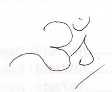 